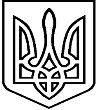 78 СЕСІЯ ЩАСЛИВЦЕВСЬКОЇ СІЛЬСЬКОЇ РАДИ7 СКЛИКАННЯРІШЕННЯ 16.10.2018рс. Щасливцеве                                     № 1289 Про надання дозволу на розробку проекту землеустрою щодо відведення земельної ділянки в оренду 	Розглянувши заяву ТОВ «Еколог», керуючись статтями 12, 19, 65, 66,  93, 116, 122, 123, 124, 134 Земельного кодексу України, та статтею 26 Закону України «Про місцеве самоврядування в Україні», сесія сільської ради ВИРІШИЛА:1.Дати дозвіл ТОВ «Еколог» (ідентифікаційний код юридичної особи 30812355) на розробку проекту землеустрою щодо відведення земельної ділянки орієнтовною площею  в оренду строком на 15 років, яка розташована в межах населеного пункту села Генічеська Гірка на території Щасливцевської сільської ради Генічеської району Херсонської області, для розміщення та експлуатації основних, підсобних і допоміжних будівель та споруд технічної інфраструктури (виробництва та розподілення газу, постачання пари та гарячої води, збирання, очищення та розподілення води) (КВЦПЗ 11.11.04) (очисні споруди), із земель комунальної власності промисловості, транспорту, зв'язку, енергетики, оборони та іншого призначення Щасливцевської сільської ради. ТОВ «Еколог» (ідентифікаційний код юридичної особи 30812355) замовити розробку проекту землеустрою щодо відведення в оренду вище зазначеної земельної ділянки, у відповідності з чинним законодавством.2.Контроль за виконанням цього рішення покласти на постійну комісію Щасливцевської сільської ради з питань регулювання земельних відносин та охорони навколишнього середовища.Сільський голова		    					              В.О. Плохушко